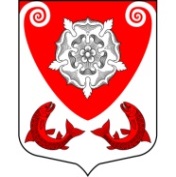 ГЛАВА  МУНИЦИПАЛЬНОГО  ОБРАЗОВАНИЯ РОПШИНСКОЕ СЕЛЬСКОЕ ПОСЕЛЕНИЕЛОМОНОСОВСКОГО  МУНИЦИПАЛЬНОГО РАЙОНАЛЕНИНГРАДСКОЙ ОБЛАСТИП О С Т А Н О В Л Е Н И Еот  06.07.2020 г.                                                                                   № 01О проведении собрания (конференции) граждан по избранию общественного совета на части территории д. Олики     Ропшинского сельского поселения Ломоносовского муниципального района Ленинградской области 	Руководствуясь  Федеральным законом от 06.10.2003 № 131-ФЗ «Об общих принципах организации местного самоуправления в Российской Федерации», областным законом от 28.12.2018 № 147-оз «О старостах сельских населенных пунктов Ленинградской области и содействии участию населения в осуществлении местного самоуправления в иных формах на частях территорий муниципальных образований Ленинградской области», Уставом муниципального образования Ропшинское сельское поселение, ПОСТАНОВЛЯЮ:1. Назначить проведение  собрания (конференции) граждан по избранию общественного совета на части территории д. Олики  Ропшинского сельского поселения на 12 июля 2020 г. в 11 час., место проведения:                     д. Олики, ул. Сибелевская, у торгового павильона.  2. Уполномочить на участие в собрании (конференции) граждан главу МО Ропшинское сельское поселение А. Г. Бахлаева и заместителя председателя  совета депутатов МО Ропшинское сельское поселение Т. М. Алексееву.3. Контроль за исполнением настоящего постановления оставляю за собой.Глава  муниципального образованияРопшинское сельское поселение                                             А. Г. Бахлаев  